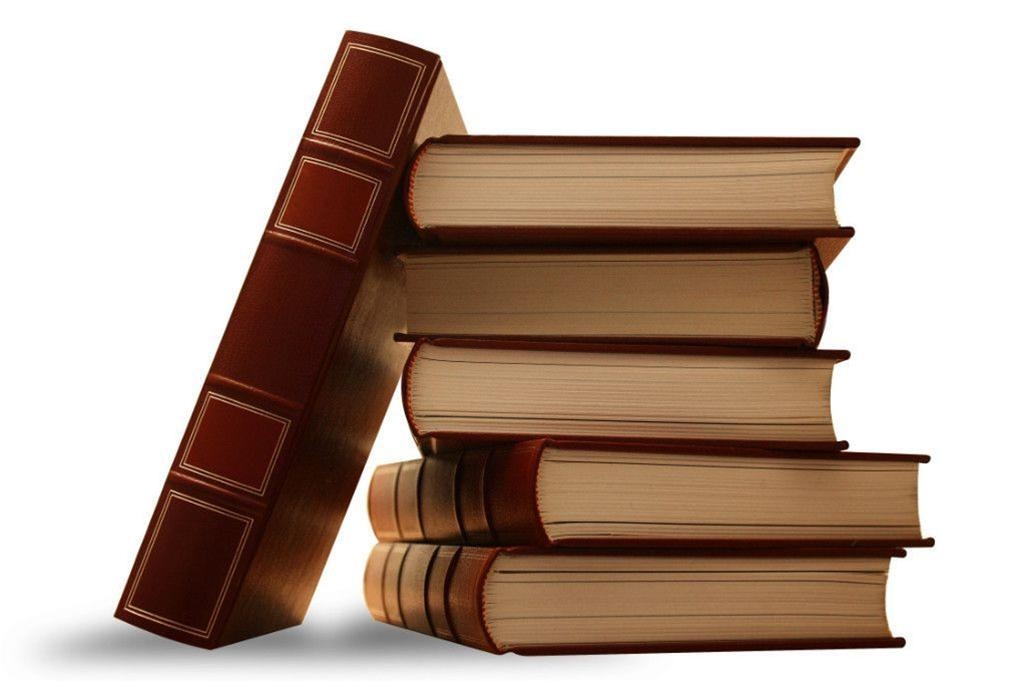 PODARUJ KSIĄŻCE DRUGIE ŻYCIE – WYMIEŃ JĄ!OCAL SWOJĄ STARĄ KSIĄŻKĘ OD ZAPOMNIENIA! PODARUJ JEJ DRUGIE ŻYCIE!Przynieś na bezpłatną wymianę książki  do biblioteki w Zespole Szkół w Łopienniku Nadrzecznym 15 maja 2015 roku. Prosimy o przyniesienie książek, które już przeczytaliście, a które mogą być przyjemną lekturą dla innych. W zamian zabierzecie książkę przyniesioną przez kogoś innego – która Was zainteresuje. (Nie przynoście starych podręczników!)